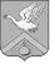 Управление образования администрацииАрзамасского муниципального районаПРИКАЗ31 мая 2018 г.					                                              № 148Об организации  проведения  государственной итоговой аттестации по программам среднего общего  образования  выпускников  11   классов в форме ЕГЭ    01   июня  2018  года по математике (профильный уровень)В  соответствии с приказом Министерства образования и науки РФ от 26 декабря 2013 г. N 1400 "Об утверждении Порядка проведения государственной итоговой аттестации по образовательным программам среднего общего образования" с изменениями и дополнениями от 8 апреля, 15 мая, 5 августа 2014 г., 16 января, 7 июля, 24 ноября 2015 г., 24 марта, 23 августа 2016 г., 9 января 2017 г., приказом Министерства образования, науки и молодежной политики Нижегородской области от 31.05.2018 г. № 1288 «О направлении организаторов в пункты проведения экзаменов для проведения государственной итоговой аттестации по образовательным программам среднего общего образования в форме единого государственного экзамена на территории Нижегородской области 1 и 4 июня 2018 года» и в целях организованного проведения государственной итоговой аттестации обучающихся в форме ЕГЭ, освоивших образовательные программы среднего общего образования 1.	Руководителям общеобразовательных учреждений  (Хмельникова Т.Л., Кураева Т.Б., Верхова Е.Н., Покатова Т.А., Буланова Г.М., Миенковой Т.Н., Канаев А.В., Мамонов А.В., Старлытов С.В.) направить 01 июня 2018 года в ППЭ-0021 МБОУ Выездновская СШ к 8-00 для работы в качестве организаторов в аудиториях, организаторов вне аудиторий, дежурного на входе в ППЭ, технического специалиста, специалиста на входе в ППЭ для работы с металлоискателем при проведении ЕГЭ по математике (профильный уровень) следующих педагогических работников:1.1.Афанасьеву Ирину Николаевну – МБОУ «Абрамовская СШ им. А.И. Плотникова»1.2.Малышеву Наталью Александровну – МБОУ «Красносельская СШ»1.3. Зублюк Елену Николаевну - МБОУ  Новоселковская  СШ;1.4. Толстову Наталью Александровну - МБОУ «Абрамовская СШ им. А.И. Плотникова»1.5. Яркову Наталью Владимировну - МБОУ  Шатовская  СШ;1.6.Ялышеву Наталью Анатольевну – МБОУ  Красносельская   СШ1.7.Русакову Ольгу Викторовну – МБОУ  ОШ Сельхозтехника, 1.8.Баринову Валентину Ивановну – МБОУ «Мотовиловская СШ»1.9.Догина Александра Федоровича – МБОУ «Красносельская СШ»,  1.10.Юрлову Елену Ивановну – МБОУ «Абрамовская СШ им. А.И. Плотникова»1.11.Лукина Евгения Борисовича – МБОУ Слизневская ОШ,1.12.Губанкову Ольгу Михайловну – МБОУ Слизневская ОШ,1.13.Котлова Тимура Александровича – МБОУ Выездновская СШ,1.14. Гусева Антона Александровича - МБОУ Выездновская СШ,1.15.Колосунина Владимира Владимировича – МБОУ Шатовская СШ,1.16. Крылову Инну Александровну - МБОУ «Красносельская СШ»,1.17. Галкину Инну Анатольевну – МБОУ «Водоватовская СШ»,1.18. Матвееву Елену Николаевну - МБОУ «Водоватовская СШ»,1.19. Желтову Марию Васильевну - МБОУ  Шатовская  СШ,1.20. Мочкаева Сергея Анатольевича – МБОУ «Красносельская СШ»1.2.Обеспечить явку общественных наблюдателей: Банаевой Р.Г., Лисенковой О.А., Сычевой И.Ю.2.	Руководителям МБОУ СШ:2.1.	Организовать доставку обучающихся 11 классов для сдачи обязательного единого государственного экзамена по математике (профильный уровень) 01 июня 2018 года к месту проведения ЕГЭ – ППЭ 0021 МБОУ Выездновская СШ не позднее  9 часов 00 минут утра по московскому времени (выпускникам при себе иметь паспорт без обложки и черную гелевую ручку);2.2.	Назначить приказом по общеобразовательному учреждению сопровождающего педагога на ЕГЭ, не работающего в 11 классе, возложив на него ответственность за жизнь и здоровье детей в пути следования, на месте проведения экзамена, а также возложить на него ответственность за отсутствие у выпускника мобильной связи в ППЭ 0021 МБОУ Выездновская СШ во время проведения экзамена.3. Контроль за исполнением настоящего приказа оставляю за собой.Начальник управления образования                                               Е.Н. Рогожина